     Project Overview and Executive Summary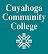 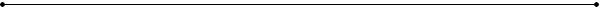 Project Name:	 Department: Last Updated:	Author:	Project Manager(s):	Executive Sponsor:	Project Department Owner: 	Project Business CasePrimary Project ObjectivesProject BenefitsPrimary Project DeliverablesProject Interdependencies and InputsProject ConditionsProject Critical Success Factors (Key Performance Indicators)Project Duration EstimatesAPPROVALSPrepared By	______________________________________		Project ManagerApproved By	______________________________________Project Sponsor______________________________________		Executive Sponsor______________________________________Client SponsorProject Overview[Replace this text with a description of what is involved in executing the project. Use list items if appropriate.]Business Issue/Opportunity[Replace this text with a description of the background context of the project and why it is necessary.]Project Business Goal[Replace this text with a description of the business value expected to be gained through this project implementation and how the business environment will be improved.] Primary Project Objectives[Replace this text with a list of the key project elements that further define and support the project business goal and are in scope for the overall project.]Project Benefits[Describe the key benefits from implementing this project.]Milestone 1Milestone 2Milestone 3Project Interdependencies and Inputs[Replace this text with an outline of any other projects in process or planned that have a relationship to this proposed project. Include a list of what inputs those projects may have to this project development.]Project Assumptions[Replace this text with an outline of all known assumptions that apply to this project.] Project Issues[Replace this text with an outline of all known issues that apply to this project.] Project Risks[Replace this text with an outline of all known risks that apply to this project.] Project Constraints[Replace this text with an outline of all known constraints that apply to this project.] Project Critical Success Factors[Replace this text with an outline of all known critical success indicators that apply to this project.]Project MilestoneDate EstimateConfidence LevelProject Start DateMilestone 1Milestone 2Milestone nProject End Date